CARTA DE ENCAMINHAMENTO 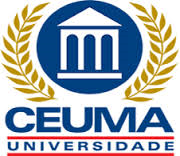      São Luís, xx de xx de 202x.Ao Colegiado do Curso de Mestrado em Biologia Microbiana Venho através deste, solicitar a Qualificação da Dissertação do Trabalho intitulado “XXXXXXXXXXXX” de autoria do (a) mestrando (a) XXXXXXXX RA n° xxxxx sob orientação da Prof.(a). Dr(a). XXXXXXXXXXXXXX.Para o momento da Qualificação sugerimos a data: /   /202X às XX:XX h.Banca Examinadora:1 – Prof. Dr. XXXXXX (orientadora) CPF:2 – Prof. Dr. XXXXXX (membro interno) CPF:3 – Prof. Dr. XXXXXX (membro externo) CPF:Suplentes5 – Profa. Dra. XXXXXX (membro interno) CPF:6 - Profa. Dra.  XXXXXX (membro externo) CPF:__________________________________________Orientador (a)